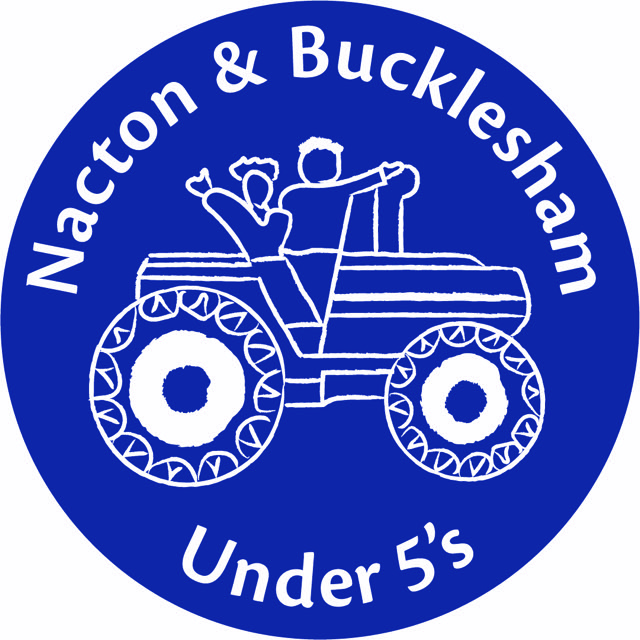 3.1 Induction of staff, volunteers and managersPolicy StatementWe provide an induction for all staff, volunteers and managers in order to fully brief them about the setting, the families we serve, our policies and procedures, curriculum and daily practice.ProceduresWe have a written induction pack for all new staff, which includes the following:Introductions to all staff and volunteers, including management committee members.Familiarising with the building, health and safety, and fire and evacuation procedures.Ensuring our policies and procedures have been read and are carried out.Introduction to parents. Familiarising them with confidential information where applicable in relation to any key children.Details of the tasks and daily routines to be completed.The Setting Lead / Deputy Lead inducts new staff and volunteers. The chairperson inducts new Leaders.During the induction period, the individual must demonstrate understanding of and compliance with policies, procedures, tasks and routines.Successful completion of the induction forms part of the probationary period.Other useful Pre-school Learning  publicationsEmployee Handbook (2012)Recruiting and Managing Employees (2011)This policy was adopted at a meeting ofNBU5s Preschoolname of settingHeld onJune 6th 2023(date)Date to be reviewedJune 6th 2024(date)Signed on behalf of the management committeeName of signatoryMarie WhitingMarie WhitingRole of signatory (e.g. chair/owner)Setting LeadSetting Lead